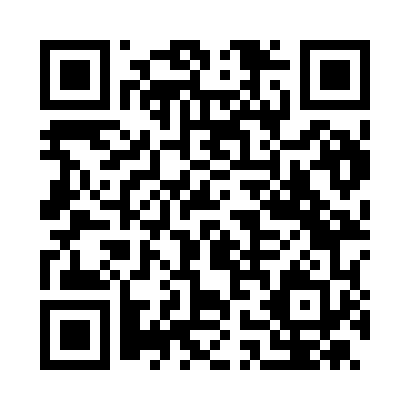 Prayer times for Anzu, ItalyWed 1 May 2024 - Fri 31 May 2024High Latitude Method: Angle Based RulePrayer Calculation Method: Muslim World LeagueAsar Calculation Method: HanafiPrayer times provided by https://www.salahtimes.comDateDayFajrSunriseDhuhrAsrMaghribIsha1Wed3:575:591:096:118:2110:142Thu3:555:571:096:118:2210:163Fri3:535:561:096:128:2310:184Sat3:505:541:096:138:2510:205Sun3:485:531:096:148:2610:226Mon3:465:511:096:148:2710:247Tue3:445:501:096:158:2810:268Wed3:415:491:096:168:3010:289Thu3:395:471:096:178:3110:3010Fri3:375:461:096:178:3210:3211Sat3:345:451:096:188:3310:3412Sun3:325:431:096:198:3510:3713Mon3:305:421:096:208:3610:3914Tue3:285:411:096:208:3710:4115Wed3:265:401:096:218:3810:4316Thu3:235:391:096:228:3910:4517Fri3:215:371:096:228:4110:4718Sat3:195:361:096:238:4210:4919Sun3:175:351:096:248:4310:5120Mon3:155:341:096:248:4410:5321Tue3:135:331:096:258:4510:5522Wed3:115:321:096:268:4610:5723Thu3:095:311:096:268:4710:5924Fri3:075:311:096:278:4811:0125Sat3:055:301:096:288:4911:0326Sun3:035:291:096:288:5011:0527Mon3:015:281:106:298:5111:0728Tue3:005:271:106:298:5211:0829Wed2:585:271:106:308:5311:1030Thu2:565:261:106:318:5411:1231Fri2:555:251:106:318:5511:14